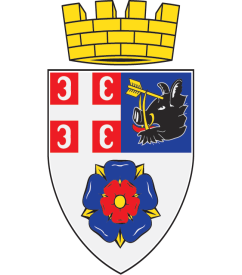 ГРАДСКА ОПШТИНА ВОЖДОВАЦОБРАЗАЦ ПРИЈАВЕ  са предлогом  и буџетом програма и пријавом стручњакаI   НАЗИВ  ПРОГРАМА__________________________________________________II  ПОДАЦИ О ОРГАНИЗАЦИЈИ НОСИОЦУ ПРОГРАМАIII    ПРЕДЛОГ ПРОГРАМАЛокација/-е (навести све локације на којима се програм реализује)Циљеви програма  и које погодности имају корисници средстава из буџета 
ОпштинеКо су корисници обухваћени програмом, њихов број и структура (категорија, пол):Време реализације програма и динамика реализације (време почетка и завршетка реализације, активности по месецима):Учесници у реализацији програма - Непосредни реализатори -  Стручњаци и обим ангажовања (лица која имају завршену вишу или високу стручну спрему у предметној области) -  име и презиме/назив, квалификације, статус у организацији, улога у програму:.....*Уколико постоје организације партнери (опис партнера) и разлози за предложену улогу сваког партнераКако ће реализовање програма бити медијски подржано:IV   ПРЕДЛОГ БУЏЕТА ПРОГРАМА (наративни, табеларни)Наративни предлог (приказ)  свих планираних трошкова обухваћене у пројекту и оправданост тих буџетских ставки је интегрални део Буџета у коме морају јасно и прецизно бити приказани планирани трошкови програма (Табела 1). Припрема и израда наративног буџета представља базу за израду буџета програма по ставкама (Табела 2). Наративни буџет мора да покрије све неопходне прихватљиве трошкове за сваку планирану активност програма., пример:Табела 1 (наративни предлог буџета):Табела 2 (преглед предлога буџета по ставкама):ПОДАЦИ О СТРУЧНОМ КАПАЦИТЕТУ ЗА РЕАЛИЗАЦИЈУ ПРОГРАМАЗА СВАКОГ СТРУЧЊАКА ПРИЈАВЉЕНОГ У ОВОМ ОБРАСЦУ ПОТРЕБНО ЈЕ ДОСТАВИТИ ОДГОВАРАЈУЋИ ДОКАЗ:диплому илидруги одговарајући доказ*НАПОМЕНА: У случају потребе образац, односно поједине стране обрасца могу се   умножавати.Напомена: једним обрасцем пријаве се образлаже један програм ИЗЈАВА: Изјављујем да смо упознати и сагласни да Градска општина Вождовац није у обавези да одобри и финансира предложени програм. Изјављујем, под материјалном и кривичном одговорношћу, да су подаци наведени у овом обрасцу и документима поднетим уз овај образац истинити и веродостојни.Изјављујем да Градска општина Вождовац може сматрати, да је предлог програма повучен уколико се не одазовемо позиву за закључење уговора у року од осам дана од дана позива или не извршим тражена прецизирања и интервенције у предлогу програма. Место и датум: _______________________________РУКОВОДИЛАЦ ПРОГРАМА              	                  ЛИЦЕ ОВЛАШЋЕНО ЗА ЗАСТУПАЊЕПОДНОСИОЦА ПРЕДЛОГА ПРОГРАМА____________________					____________________М.П.ПРЕДЛОГ ПРОЈЕКТА, ПРОГРАМА  У ОБЛАСТИ  ЕДУКАЦИЈЕ ШКОЛСКЕ ДЕЦЕ У ВАННАСТАВНИМ АКТИВНОСТИМА  КОЈИ СЕ ФИНАНСИРАЈУ И СУФИНАНСИРАЈУ  ИЗ БУЏЕТА  ГРАДСКЕ ОПШТИНЕ ВОЖДОВАЦУ 2020. ГОДИНИНАЗИВ  ПОДНОСИОЦА ПРЕДЛОГА: ..........................................................АПЛИКАЦИОНИ ФОРМУЛАРПун назив организације:Званична адреса (седиште):Број телефона:Факс:Е-маил:Интернет сајт:Број рачуна и назив банке:Порески идентификациони број (ПИБ):Матични број:Особа за контакт:Мобилни тел:Правни статус носиоца програма Година оснивањаОрган код кога је организација регистрована и број решења Име и презиме и функција лица овлашћеног за заступање и мобилни телефонИме и презиме председника органа управе организације и мобилни телефонРешење о испуњености услова за обављање делатности (Обавештење о разврставању из Републичког завода за информатику и статистику – унети шифру)Властити пословни простор (величина у квадратним метрима)Планирани приходи у текућој годиниДа ли  постоје ограничења у коришћењу имовине (стечај,  ликвидација, забрана обављања делатности)Да ли је организација у последње три године правноснажном одлуком кажњена за прекршај или привредни преступ везан за њену делатностДа ли  организација има блокаду рачуна, пореске дугове или дугове према организацијама социјалног осигурањаРед.бр.ВрстатрошковаВрстатрошковаИзнос планираних трошковаОбразложење буџетских ставкиА.1.2.3.Б.1.2.3.В.1.2.3.Г.1.2.3.Д.1.2.3.Ђ.1.2.3.Е.Непредвиђени трошкови (до 5 % од укупних трошкова)Непредвиђени трошкови (до 5 % од укупних трошкова)Непредвиђени трошкови (до 5 % од укупних трошкова)Непредвиђени трошкови (до 5 % од укупних трошкова)1.2.3.Укупни  износ планираних трошкова  (А+Б+В+Г+Д+Ђ+Е):Укупни  износ планираних трошкова  (А+Б+В+Г+Д+Ђ+Е):Укупни  износ планираних трошкова  (А+Б+В+Г+Д+Ђ+Е):Р.брТрошковиЈединицаБрој јединицаБруто цена по јед.Укупан трошак (бр.јед.* бруто цена)Средства према изворима финансирањаСредства према изворима финансирањаСредства према изворима финансирањаР.брТрошковиЈединицаБрој јединицаБруто цена по јед.Укупан трошак (бр.јед.* бруто цена)Подносилац предл. пројектаИз других извора (навести извор)АЉудски ресурси – трошкови ангажованих особаОснов ангажовања (уг.о делу, стално запосл..и др.)1.2.БМатеријални трошковиНазив ставке (трошкови канцеларијског материјала, закупа канцеларијског  простора, закупа опреме и др.)1.2.ВТрошкови едукације и информисања јавности и видљивост програмаНазив ставке (трошкови припреме материјала за догађаје, израда промотивног материјала, трошкови репрезентације, трошкови промотивних активности, изнајмљивање простора и опреме за семинаре, конференције и остало)1.2.ГПутни трошковиНазив ставке (трошкови смештаја, превоза итд.)1.ДОстали трошковиНазив ставке (рачуноводствених услуга, банкарски трошкови и остало) 1.2.ЂНепредвиђени трошкови (до 5% од укупних трошкова)1.2.УКУПНИ ТРОШКОВИ ПРОЈЕКТА (А+Б+В+Г+Д+Ђ):УКУПНИ ТРОШКОВИ ПРОЈЕКТА (А+Б+В+Г+Д+Ђ):УКУПНИ ТРОШКОВИ ПРОЈЕКТА (А+Б+В+Г+Д+Ђ):УКУПНИ ТРОШКОВИ ПРОЈЕКТА (А+Б+В+Г+Д+Ђ):УКУПНИ ТРОШКОВИ ПРОЈЕКТА (А+Б+В+Г+Д+Ђ):БИМЕ И ПРЕЗИМЕЗВАЊЕ